Про  умови оплати праціголови районної радиВідповідно до п. 4 ч. 1 статті 43 Закону України “Про місцеве самоврядування в Україні”, Закону України «Про службу в органах місцевого самоврядування», Постанов Кабінету Міністрів України від 9 березня 2006 року №268 „Про упорядкування структури та умов оплати праці працівників апарату органів виконавчої влади, органів прокуратури, судів та інших органів”, від 20.12.1993 року № 1049 “Про надбавки за вислугу років для працівників органів державної виконавчої влади”,  від 09 грудня 2015 року №1013«Про упорядкування структури заробітної плати, особливості проведення індексації та внесення змін до деяких нормативно-правових актів», рекомендацій постійної комісії з питань бюджету, соціально-економічного розвитку, комунальної власності, транспорту та зв’язку,  районна рада ВИРІШИЛА: Встановити  з cічня місяця 2024 року голові районної ради Загривому Артуру Леонідовичу доплату за ранг посадової особи місцевого самоврядування, надбавку за вислугу років в розмірі 10 відсотків посадового окладу з урахуванням доплати за ранг посадової особи місцевого самоврядування, надбавку за виконання особливо важливої роботи в розмірі 50 відсотків посадового окладу з урахуванням доплати за ранг посадової особи місцевого самоврядування та надбавки за вислугу років, здійснювати преміювання за особистий внесок в загальні результати роботи у розмірі 50 відсотків посадового окладу з урахуванням доплати за ранг, надбавки за високі досягнення у праці в межах кошторисних призначень, з урахуванням надбавки за вислугу років, а також до державних  свят, ювілейних дат  та професійного свята Дня місцевого самоврядування в  розмірі посадового окладу, виплачувати матеріальну допомогу на оздоровлення  в розмірі середньомісячної заробітної плати при наданні щорічної відпустки та матеріальну допомогу для вирішення соціально-побутових питань у розмірі середньомісячної заробітної плати.У випадку недостатності коштів на оплату праці коригувати в сторону зменшення або призупинити виплати.Голова районної ради                                      Артур ЗАГРИВИЙ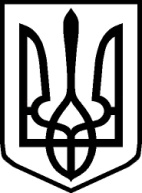 УКРАЇНАУКРАЇНАЗВЯГЕЛЬСЬКА РАЙОННА РАДАЗВЯГЕЛЬСЬКА РАЙОННА РАДАЖИТОМИРСЬКОЇ ОБЛАСТІЖИТОМИРСЬКОЇ ОБЛАСТІР І Ш Е Н Н ЯР І Ш Е Н Н ЯДвадцята сесія  VІІІ  скликаннявід 20 грудня  2023 року